נספח א' - הערכת סיכונים עפ"י יחס הסתברות לחומרת פגיעה ותוצאה 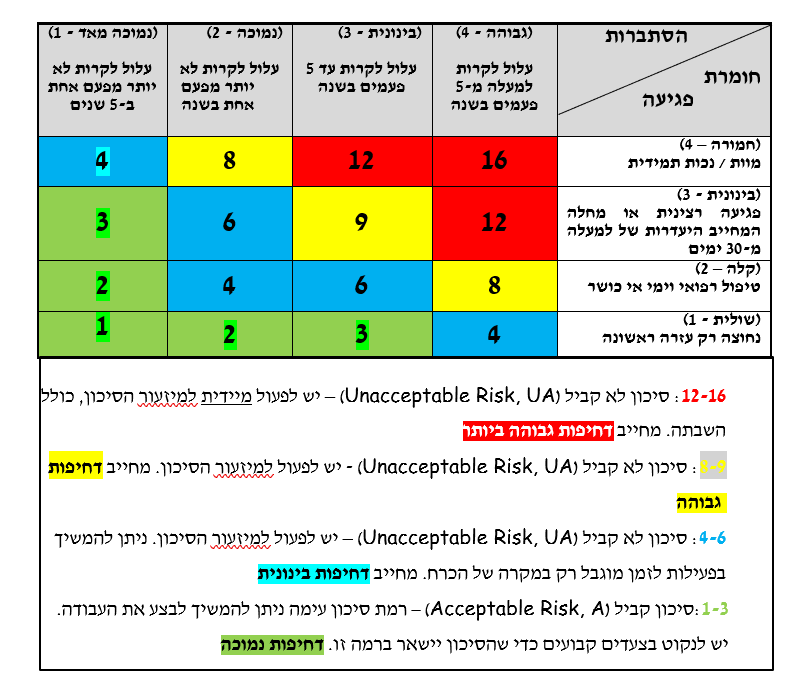 